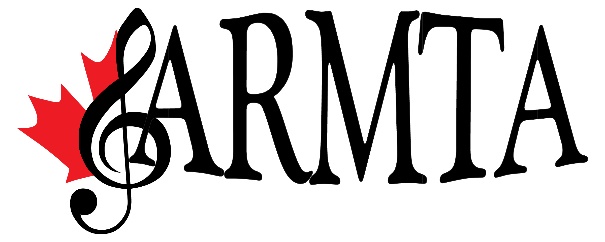 MISSION STATEMENT: To enhance the quality of life by promoting the love and knowledge of music through professional music teaching and service in the community and to provide cultural events of a high standard.ARMTA works to educate and encourage teachers and students alike in their musical pursuits through programs such as the music writing competition, Canada Music Week activities, concerto competitions and a wide assortment of concerts and workshops.ARMTA is also committed to providing continuing education opportunities for those in remote and/ rural areas.ARMTA is also involved in local and provincial music festivals and offers a number of scholarships.Encouraging our youth to achieve their highest musical potential is central to the heart of ARMTA.For more information, please visit:www.armta.ca [insert other sponsor’s logos or acknowledgements]Special thanks to [name] for organizing the event.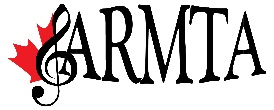 Alberta Registered Music Teachers’ AssociationProvincial Continuing Educationand[insert branch logo][Branch Name]present[Masterclass/Workshop/Recital Title]with[Name of the Clinician][insert photo of the clinician][Date][Time][Location][Name of Participant]	[Title of piece]	[Composer][Name of Participant]	[Title of piece]	[Composer][Name of the Clinician] [short bio]